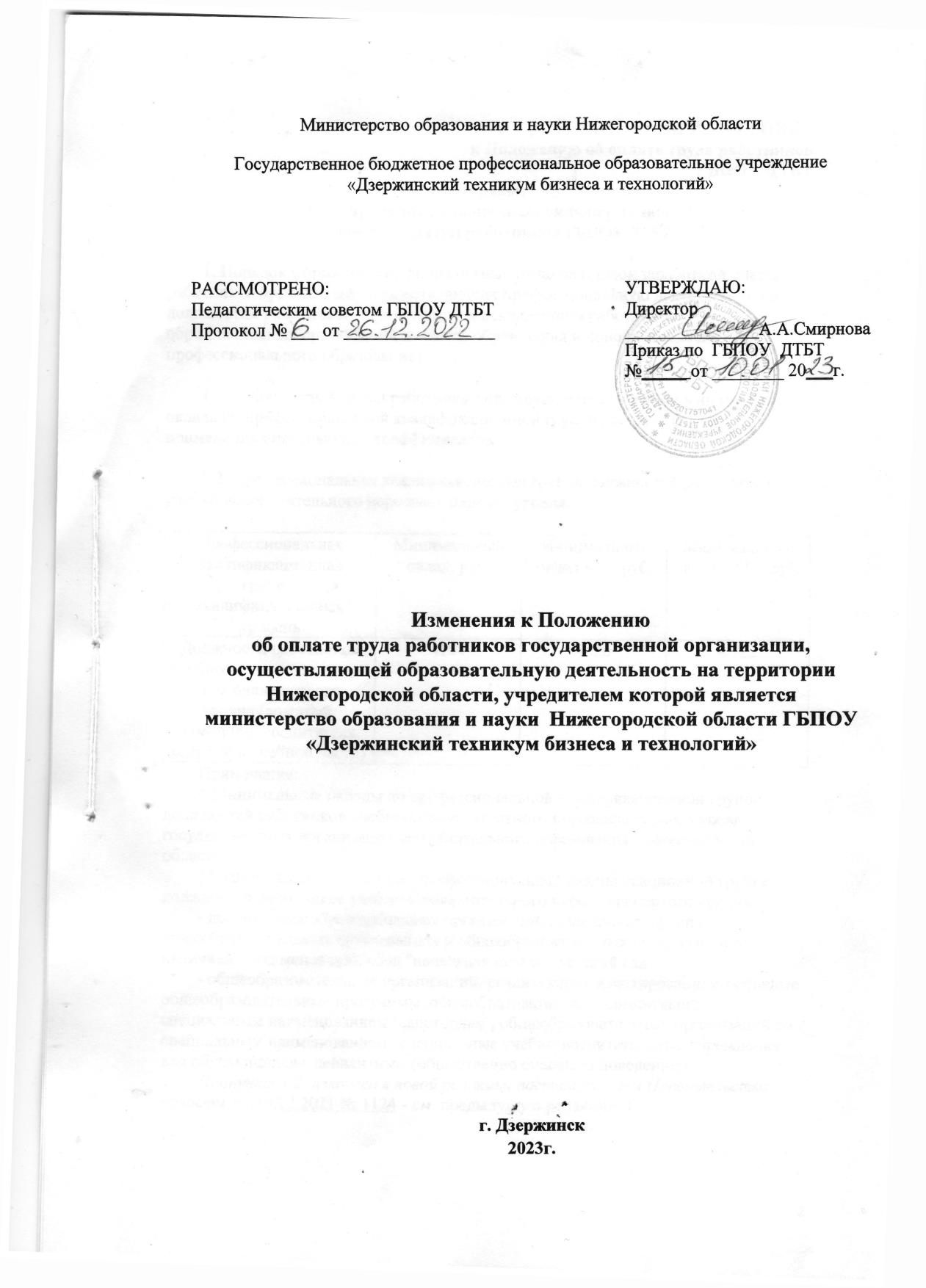  ПРИЛОЖЕНИЕ 1
     к Положению об оплате труда работников
     ГБПОУ ДТБТПорядок
формирования должностных окладов (ставок
заработной платы) работников ГБПОУ ДТБТ1. Порядок формирования должностных окладов (ставок заработной платы) работников организаций, осуществляющих профессиональную деятельность по должностям работников образования (за исключением работников образовательных организаций высшего образования и дополнительного профессионального образования).
1.1. Должностной оклад работника формируется на основании минимального оклада по профессиональной квалификационной группе (далее - ПКГ) и применения повышающих коэффициентов.    
1.2. Профессиональная квалификационная группа должностей работников учебно-вспомогательного персонала первого уровня.Примечание:* Минимальные оклады по профессиональной квалификационной группе должностей работников учебно-вспомогательного персонала первого уровня государственных организаций дополнительного образования Нижегородской области.** Минимальные оклады по профессиональной квалификационной группе должностей работников учебно-вспомогательного персонала первого уровня:- дошкольных образовательных организаций, дошкольных групп при общеобразовательных организациях и общеобразовательных организаций с наличием в наименовании слов "начальная школа - детский сад";- общеобразовательных организаций, реализующих адаптированные основные общеобразовательные программы, общеобразовательных организаций со специальным наименованием "санаторная", общеобразовательных организаций со специальным наименованием "специальные учебно-воспитательные учреждения для обучающихся с девиантным (общественно опасным) поведением".       (Подпункт 1.2  изложен в новой редакции постановлением Правительства области  от 10.12.2021 № 1124 - см. предыдущую редакцию )   
1.3. Профессиональная квалификационная группа должностей работников учебно-вспомогательного персонала второго уровня.Примечание:* Минимальные оклады по профессиональной квалификационной группе должностей работников учебно-вспомогательного персонала первого уровня государственных организаций дополнительного образования Нижегородской области.** Минимальные оклады по профессиональной квалификационной группе должностей работников учебно-вспомогательного персонала первого уровня:- дошкольных образовательных организаций, дошкольных групп при общеобразовательных организациях и общеобразовательных организаций с наличием в наименовании слов "начальная школа - детский сад";- общеобразовательных организаций, реализующих адаптированные основные общеобразовательные программы, общеобразовательных организаций со специальным наименованием "санаторная", общеобразовательных организаций со специальным наименованием "специальные учебно-воспитательные учреждения для обучающихся с девиантным (общественно опасным) поведением".       (Подпункт 1.3  изложен в новой редакции постановлением Правительства области  от 10.12.2021 № 1124 - см. предыдущую редакцию )       
1.4. Профессиональная квалификационная группа должностей педагогических работников.Примечание: Минимальные оклады по профессиональной квалификационной группе должностей педагогических работников по должностям: "учитель", "преподаватель", "педагог" государственных общеобразовательных организаций (включая общеобразовательные организации с наличием интерната, общеобразовательные организации со специальным наименованием "кадетская школа" с наличием интерната, "кадетский корпус" с наличием интерната, общеобразовательные организации, реализующие адаптированные основные общеобразовательные программы, общеобразовательные организации, общеобразовательные организации с наличием в наименовании слов "начальная школа - детский сад", общеобразовательные организации со специальным наименованием "санаторная", общеобразовательные организации со специальным наименованием "специальные учебно-воспитательные учреждения для обучающихся с девиантным (общественно опасным) поведением", а также общеобразовательные организации с наличием интерната, реализующие адаптированные основные общеобразовательные программы, для детей-сирот и детей, оставшихся без попечения родителей).* Минимальные оклады по профессиональной квалификационной группе должностей педагогических работников (за исключением должностей: "учитель", "преподаватель", "педагог") государственных общеобразовательных организаций (включая общеобразовательные организации с наличием интерната, общеобразовательные организации со специальным наименованием "кадетская школа" с наличием интерната, "кадетский корпус" с наличием интерната, общеобразовательные организации, реализующие адаптированные основные общеобразовательные программы, общеобразовательные организации, общеобразовательные организации с наличием в наименовании слов "начальная школа - детский сад", общеобразовательные организации со специальным наименованием "санаторная", общеобразовательные организации со специальным наименованием "специальные учебно-воспитательные учреждения для обучающихся с девиантным (общественно опасным) поведением", а также общеобразовательные организации с наличием интерната, реализующих адаптированные основные общеобразовательные программы, для детей-сирот и детей, оставшихся без попечения родителей). Минимальные оклады по профессиональной квалификационной группе должностей педагогических работников по должности "воспитатель" государственных общеобразовательных организаций, реализующих адаптированные основные общеобразовательные программы, общеобразовательных организаций со специальным наименованием "санаторная", общеобразовательных организаций со специальным наименованием специальные учебно-воспитательные учреждения для обучающихся с девиантным (общественно опасным) поведением. Минимальные оклады по профессиональной квалификационной группе должностей педагогических работников государственных общеобразовательных организаций с наличием интерната, реализующих адаптированные основные общеобразовательные программы, для детей-сирот и детей, оставшихся без попечения родителей. Минимальные оклады по профессиональной квалификационной группе должностей педагогических работников, за исключением преподавателей и мастеров производственного обучения, государственных профессиональных образовательных организаций.4* Минимальные оклады по профессиональной квалификационной группе должностей педагогических работников (преподавателей и мастеров производственного обучения) государственных профессиональных образовательных организаций. Минимальные оклады по профессиональной квалификационной группе должностей педагогических работников государственных образовательных организаций для детей-сирот и детей, оставшихся без попечения родителей. Минимальные оклады по профессиональной квалификационной группе должностей педагогических работников государственных организаций дополнительного образования Нижегородской области. Минимальные оклады по профессиональной квалификационной группе должностей педагогических работников дошкольных образовательных организаций Нижегородской области, дошкольных групп при общеобразовательных организациях и общеобразовательных организаций с наличием в наименовании слов "начальная школа - детский сад".1.5. Профессиональная квалификационная группа должностей руководителей структурных подразделений.Примечание:* Минимальные оклады по профессиональной квалификационной группе должностей руководителей структурных подразделений государственных организаций дополнительного образования Нижегородской области.** Минимальные оклады по профессиональной квалификационной группе должностей руководителей структурных подразделений муниципальных дошкольных образовательных организаций Нижегородской области, дошкольных групп при общеобразовательных организациях и общеобразовательных организаций с наличием в наименовании слов "начальная школа - детский сад".         (Подпункт 1.5  изложен в новой редакции постановлением Правительства области  от 10.12.2021 № 1124 - см. предыдущую редакцию )        
1.6. Положением об оплате труда работников организации, осуществляющей образовательную деятельность, Нижегородской области (далее - Положение об оплате труда) предусматриваются коэффициенты, повышающие минимальный оклад по ПКГ и формирующие должностной оклад.
     (Пункт 1.6. в ред. постановления Правительства области от 10.07.2014 № 446 - см. предыдущую редакцию)  
1.7. По должностям работников, относящихся к ПКГ должностей педагогических работников (пункт 1.4 настоящего приложения), должностей руководителей структурных подразделений (пункт 1.5 настоящего приложения), предусматриваются повышающие коэффициенты к минимальным окладам по ПКГ:Повышающий коэффициент за наличие квалификационной категории сохраняется на срок до одного года по истечении срока ее действия, если до истечения указанного срока остался один год и менее: в случаях длительной нетрудоспособности работника в течение аттестационного периода, по возвращении из длительной командировки, связанной с профессиональной деятельностью, из отпуска длительностью до одного года, из отпуска по уходу за ребенком, независимо от срока окончания действия квалификационной категории, при приеме на работу после увольнения в связи с ликвидацией образовательной организации, а также тем работникам, которым до достижения возраста, дающего право на страховую пенсию по старости, остался один год и менее.  
     1.8. Должностной оклад (ставка заработной платы) по должностям работников, относящихся к ПКГ должностей педагогических работников, формируется путем произведения минимального оклада по профессиональной квалификационной группе (ПКГ)  с учетом учебной нагрузки и повышающих коэффициентов в зависимости от уровня образования, квалификационной категории, присвоенной по результатам аттестации.Педагогическим работникам организаций, осуществляющих образовательную деятельность на территории Нижегородской области,  кроме государственных образовательных организаций высшего образования и государственных образовательных организаций дополнительного профессионального образования Нижегородской области должностной оклад (ставка заработной платы) увеличивается на денежную компенсацию в размере 100 рублей на обеспечение книгоиздательской продукцией и периодическими изданиями по основному месту работы.Сформированный должностной оклад (ставка заработной платы) учитывается при исчислении компенсационных, стимулирующих и иных выплат работникам, устанавливаемых в процентном отношении от должностного оклада (ставки заработной платы).1.9. Положением об оплате труда для работников организаций предусматриваются повышающие коэффициенты, образующие надбавки к должностным окладам работников за выслугу лет:  Надбавка за выслугу лет устанавливается работникам организации в зависимости от общего педагогического стажа работы по должностям работников, относящихся к ПКГ должностей педагогических работников (пункт 1.4 настоящего приложения), должностей руководителей структурных подразделений (пункт 1.5 настоящего приложения), и общего стажа работы по должностям работников учебно-вспомогательного персонала (пункты 1.2 и 1.3 настоящего приложения) и рассчитывается, исходя из минимального оклада по ПКГ, для должностей педагогических работников от минимального оклада по ПКГ с учетом учебной нагрузки.. Перечень организаций и должностей, время работы в которых засчитывается в педагогический стаж работников образования при определении размеров надбавки за выслугу лет, приведен в приложении 5 "Порядок определения стажа педагогической работы" к Положению.Применение надбавок за выслугу лет не образует новый должностной оклад (ставку заработной платы) и не учитывается при исчислении стимулирующих, компенсационных и иных выплат, устанавливаемых в процентном отношении к должностному окладу (ставке заработной платы).1.10. Педагогическим работникам образовательных организаций, имеющим почетные звания "Народный учитель", "Заслуженный учитель" и "Заслуженный преподаватель" СССР, Российской Федерации и союзных республик, входящих в состав СССР, "Заслуженный мастер профтехобразования", а также работникам образовательных организаций, имеющим почетные звания "Заслуженный работник физической культуры", "Заслуженный работник культуры", "Заслуженный деятель искусств", "Заслуженный артист", "Народный артист", "Заслуженный тренер", "Заслуженный мастер спорта", "Мастер спорта международного класса" и другие почетные звания СССР, Российской Федерации и союзных республик, входящих в состав СССР, название которых начинается со слов "Народный", "Заслуженный", предусматривается персональная повышающая надбавка в размере 10% к должностному окладу (ставке заработной платы). Применение персональной повышающей надбавки может быть только при условии соответствия почетного звания профилю педагогической деятельности или преподаваемых дисциплин.Применение персональной повышающей надбавки за почетное звание не образует новый должностной оклад (ставку заработной платы) и не учитывается при исчислении стимулирующих, компенсационных и иных выплат, устанавливаемых в процентном отношении к должностному окладу (ставке заработной платы).
     1.11. Положением об оплате труда для работников, осуществляющих профессиональную деятельность по ПКГ должностей работников образования, устанавливаются персональные повышающие коэффициенты, надбавки в процентном и денежном выражении:за высокое профессиональное мастерство;за сложность и напряженность труда;за высокую степень самостоятельности и ответственности.Решение об установлении персонального повышающего коэффициента, процента, надбавки и его размерах принимается руководителем организации персонально в отношении конкретного работника, и устанавливается на определенный период времени в течение соответствующего календарного года. Размер персональных повышающих коэффициентов в суммовом выражении не может превышать 3. Представленные персональные повышающие коэффициенты применяются к должностному окладу. Денежная надбавка, полученная в результате применения персональных повышающих коэффициентов, суммируется с должностным окладом. Применение персонального повышающего коэффициента к должностному окладу не образует новый должностной оклад и не учитывается при исчислении выплат, устанавливаемых в процентном отношении к должностному окладу. Решение об установлении персонального повышающего коэффициента принимается с учетом обеспечения указанных выплат финансовыми средствами.Повышающий коэффициент, процент, надбавка за высокое профессиональное мастерство устанавливается педагогическим работникам, добившимся высоких результатов в уровне образовательных достижений обучающихся (олимпиады, конкурсы, итоги государственной аттестации и т.д.), за совершенствование профессионального мастерства (овладение новым содержанием и технологиями обучения, участие в экспериментальной и инновационной деятельности, результаты профессиональных конкурсов, обобщение и распространение эффективного педагогического опыта и т.д.).Повышающий коэффициент, процент, надбавка за сложность и напряженность труда педагогических работников может устанавливаться с учетом следующих обстоятельств: дополнительной нагрузки педагога, обусловленной большой информативностью предмета, наличием большого количества источников (например, литература, история, география); необходимостью подготовки лабораторного и демонстрационного оборудования; неблагоприятными условиями для здоровья педагога (например, химия, физика); статусом учебных предметов в отношении итоговой аттестации обучающихся (обязательности и необязательности); спецификой образовательной программы учреждения и учетом вклада педагога в ее реализацию.Повышающий коэффициент, процент, надбавка за высокую степень самостоятельности и ответственности устанавливается за разработку и реализацию авторских программ; программ профильного обучения; за работу в организациях повышенного уровня (общеобразовательные организации со специальными наименованиями "гимназия", "лицей", "колледж", общеобразовательные организации с углубленным изучением отдельных предметов) и т.д.
2. Порядок формирования должностных окладов работников организаций, осуществляющих профессиональную деятельность по ПКГ общеотраслевых должностей руководителей, специалистов и служащих.
2.1. Должностной оклад работника формируется на основании минимального оклада по ПКГ и персональных повышающих коэффициентов.2.2. Профессиональная квалификационная группа "Общеотраслевые должности служащих первого уровня".
       Размер минимального оклада первого уровня: 5 977 рублей.2.3. Профессиональная квалификационная группа "Общеотраслевые должности служащих второго уровня".Размер минимального оклада второго уровня: 6 497 рублей.2.4. Профессиональная квалификационная группа "Общеотраслевые должности служащих третьего уровня". Размер минимального оклада третьего уровня: 7 796 рублей.2.5. Профессиональная квалификационная группа "Общеотраслевые должности служащих четвертого уровня".
     Размер минимального оклада четвертого уровня: 15532 рублей.3. Порядок формирования ставок заработной платы работников организаций, осуществляющих профессиональную деятельность по профессиям рабочих, не включенных в ПКГ "Общеотраслевые профессии рабочих".
3.1. Профессиональная квалификационная группа "Общеотраслевые профессии рабочих первого уровня".Размер минимальной ставки заработной платы: 4 784 руб. Повышающие коэффициенты в зависимости от профессии:3.2. Профессиональная квалификационная группа "Общеотраслевые профессии рабочих второго уровня".Размер минимальной ставки заработной платы: 5 426 руб. Повышающие коэффициенты в зависимости от профессии:3.2.1. Профессии рабочих, не включенных в профессиональные квалификационные группы общеотраслевых профессий рабочих. ПРИЛОЖЕНИЕ 6
     к Положению об оплате труда работников
     ГБПОУ «ДТБТ»
Размеры минимальных окладов,
минимальных ставок заработной платы работников
ГБПОУ «ДТБТ» учредителем которого является министерство
образования, науки и молодежной политики
Нижегородской области, по замещаемым
должностям, предусмотренным ПКГ должностей
работников культурыПрофессиональная квалификационная группа/ квалификационный уровеньМинимальный оклад, руб.Минимальный оклад <*>, руб.Минимальный оклад <**>, руб.Должности работников учебно-вспомогательного персонала первого уровня (вожатый, помощник воспитателя, секретарь учебной части)410446264 722Профессиональная квалификационная группа/ квалификационный уровеньПовышающий коэффициент по должностиМинимальный оклад, руб.Минимальный оклад <*>, руб.Минимальный оклад <**>, руб.1 квалификационный уровень (дежурный по режиму, младший воспитатель)1,04 3884 94350462 квалификационный уровень (диспетчер образовательной организации, старший дежурный по режиму)1,054 6305 2165 322Профессиональная квалификационная группа/ квалификационный уровеньПовышающий коэффициент по должностиМинимальный оклад <1>, руб.Минимальный оклад <1*>, руб.Минимальный оклад, руб.Минимальный оклад <2>, руб.Минимальный оклад <3>, руб.Минимальный оклад <4>, руб.Минимальный оклад <4*>, руб.Минимальный оклад <5>, руб.Минимальный оклад <6>, руб.Минимальный оклад <7>, руб.1 квалификационный уровень (инструктор по труду, инструктор по физической культуре, музыкальный руководитель, старший вожатый)1,090294890102927328953211444128482 квалификационный уровень (инструктор-методист, концертмейстер, педагог дополнительного образования, педагог-организатор, социальный педагог, тренер-преподаватель)1,11122441002954331143981431059112715142773 квалификационный уровень (воспитатель, мастер производственного обучения, методист, педагог-психолог, старший инструктор-методист, старший педагог дополнительного образования, старший тренер-преподаватель)1,171285510531570510624120118551107891111913351149924 квалификационный уровень (преподаватель, преподаватель-организатор основ безопасности жизнедеятельности, руководитель физического воспитания, старший воспитатель, старший методист, тьютор, учитель, учитель-дефектолог, учитель-логопед (логопед), педагог-библиотекарь1,221346711033597712581895911302116491398815705Профессиональная квалификационная группа/ квалификационный уровеньПовышающий коэффициент по должностиМинимальный оклад, руб.Минимальный оклад <*>, руб.Минимальный оклад <**>, руб.1 квалификационный уровень1,06 7947 6547 8142 квалификационный уровень1,047 0777 9748 1393 квалификационный уровень1,097 3618 2938 466за уровень профессионального образования и ученую степень:
за уровень профессионального образования и ученую степень:
бакалавр
1,1специалист
1,1магистр
1,1кандидата наук
1,2доктор наук
1,3за квалификационную категорию:за квалификационную категорию:высшая квалификационная категория
1,3первая квалификационная категория
1,2вторая квалификационная категория
1,1при выслуге лет от 3 до 5 лет
- до 0,05
при выслуге лет от 5 до 10 лет
- до 0,1
при выслуге более 10 лет
- до 0,15
Профессиональная квалификационная группа/ квалификационный уровеньПовышающий коэффициент по должностиМинимальный оклад, руб.1 квалификационный уровень1,05 9772 квалификационный уровень1,086 455Профессиональная квалификационная группа/ квалификационный уровеньПовышающий коэффициент по должностиМинимальный оклад, руб.1 квалификационный уровень1,026 6272 квалификационный уровень1,046 7573 квалификационный уровень1,117 2124 квалификационный уровень1,177 6015 квалификационный уровень1,268 186Профессиональная квалификационная группа/ квалификационный уровеньПовышающий коэффициент по должностиМинимальный оклад, руб.1 квалификационный уровень1,007 7962 квалификационный уровень1,209 3553 квалификационный уровень1,4010 9144 квалификационный уровень1,5512 0845 квалификационный уровень1,6713 019Профессиональная квалификационная группа/ квалификационный уровеньПовышающий коэффициент по должностиМинимальный оклад, руб.1 квалификационный уровень
1,015 5322 квалификационный уровень
1,117 0853 квалификационный уровень
1,2519 415Квалификационные уровниКоэффициент1 квалификационный уровень1 квалификационный разряд
1,02 квалификационный разряд
1,043 квалификационный разряд
1,092 квалификационный уровень1,14Квалификационные уровниКоэффициент1 квалификационный уровень4 квалификационный разряд
1,05 квалификационный разряд
1,112 квалификационный уровень6 квалификационный разряд
1,237 квалификационный разряд
1,353 квалификационный уровень8 квалификационный разряд
1,494 квалификационный уровень1,63-1,79Квалификационные уровниКвалификационные разрядыНаименование профессииНаименование профессииПовышающий коэффициент в зависимости от профессииПрофессии рабочих, не включенные в ПКГ "Общеотраслевые профессии рабочих первого уровня"
Размер минимальной ставки заработной платы: 4 784 руб.Профессии рабочих, не включенные в ПКГ "Общеотраслевые профессии рабочих первого уровня"
Размер минимальной ставки заработной платы: 4 784 руб.Профессии рабочих, не включенные в ПКГ "Общеотраслевые профессии рабочих первого уровня"
Размер минимальной ставки заработной платы: 4 784 руб.Профессии рабочих, не включенные в ПКГ "Общеотраслевые профессии рабочих первого уровня"
Размер минимальной ставки заработной платы: 4 784 руб.Профессии рабочих, не включенные в ПКГ "Общеотраслевые профессии рабочих первого уровня"
Размер минимальной ставки заработной платы: 4 784 руб.1 квалификационный уровень2 разряд4975,02 разряд4975,0Кухонный работник1,043 разряд5215,003 разряд5215,00Рабочий по комплексному обслуживанию и ремонту зданий1,09Профессии рабочих, не включенные в ПКГ "Общеотраслевые профессии рабочих второго уровня"Размер минимальной ставки заработной платы: 5 426 руб.Профессии рабочих, не включенные в ПКГ "Общеотраслевые профессии рабочих второго уровня"Размер минимальной ставки заработной платы: 5 426 руб.Профессии рабочих, не включенные в ПКГ "Общеотраслевые профессии рабочих второго уровня"Размер минимальной ставки заработной платы: 5 426 руб.Профессии рабочих, не включенные в ПКГ "Общеотраслевые профессии рабочих второго уровня"Размер минимальной ставки заработной платы: 5 426 руб.Профессии рабочих, не включенные в ПКГ "Общеотраслевые профессии рабочих второго уровня"Размер минимальной ставки заработной платы: 5 426 руб.5 разряд5 разрядПовар1,111 квалификационный уровень6023,06023,0Слесарь по ремонту автомобилей1,11Слесарь-сантехник1,11Слесарь-электрик по ремонту электрооборудования1,11№ п/пПрофессиональная квалификационная группа/ квалификационный уровеньПовышающий коэффициент по профессииМинимальные оклады (минимальные ставки заработной платы), руб.1.ПКГ "Профессии рабочих культуры, искусства и кинематографии первого уровня"
9895 2.ПКГ "Профессии рабочих культуры, искусства и кинематографии второго уровня"
2.1.1 квалификационный уровень
1,010916 2.2.2 квалификационный уровень
1,0611600 2.3.3 квалификационный уровень
1,1212282 2.4.4 квалификационный уровень
1,1812964 3.ПКГ "Должности работников культуры, искусства и кинематографии среднего звена" (руководитель кружка, аккомпаниатор, культорганизатор)
12013 4.ПКГ "Должности работников культуры, искусства и кинематографии ведущего звена" (библиотекарь, библиограф, звукооператор, художник, художник-конструктор и другие)
13453 5.ПКГ "Должности руководящего состава организаций культуры, искусства и кинематографии" (заведующий отделом (сектором) библиотеки, заведующий отделом (сектором) музея, звукорежиссер и другие)
15058 